Социальный контракт с 2021 года

Социальный контракт – это договор между органами социальной защиты и малоимущим гражданином (семьей гражданина).

Органы социальной защиты оказывают социальную помощь в виде пособия, а гражданин выполняет мероприятия программы социальной адаптации.

Цель - повышение уровня и качества жизни малоимущих граждан за счет постоянных самостоятельных источников дохода.

С порядком и условиями предоставления государственной социальной помощи на основании социального контракта малоимущим гражданам можно ознакомиться по ссылке https://ipbd.ru/doc/6000202012140001/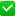 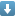 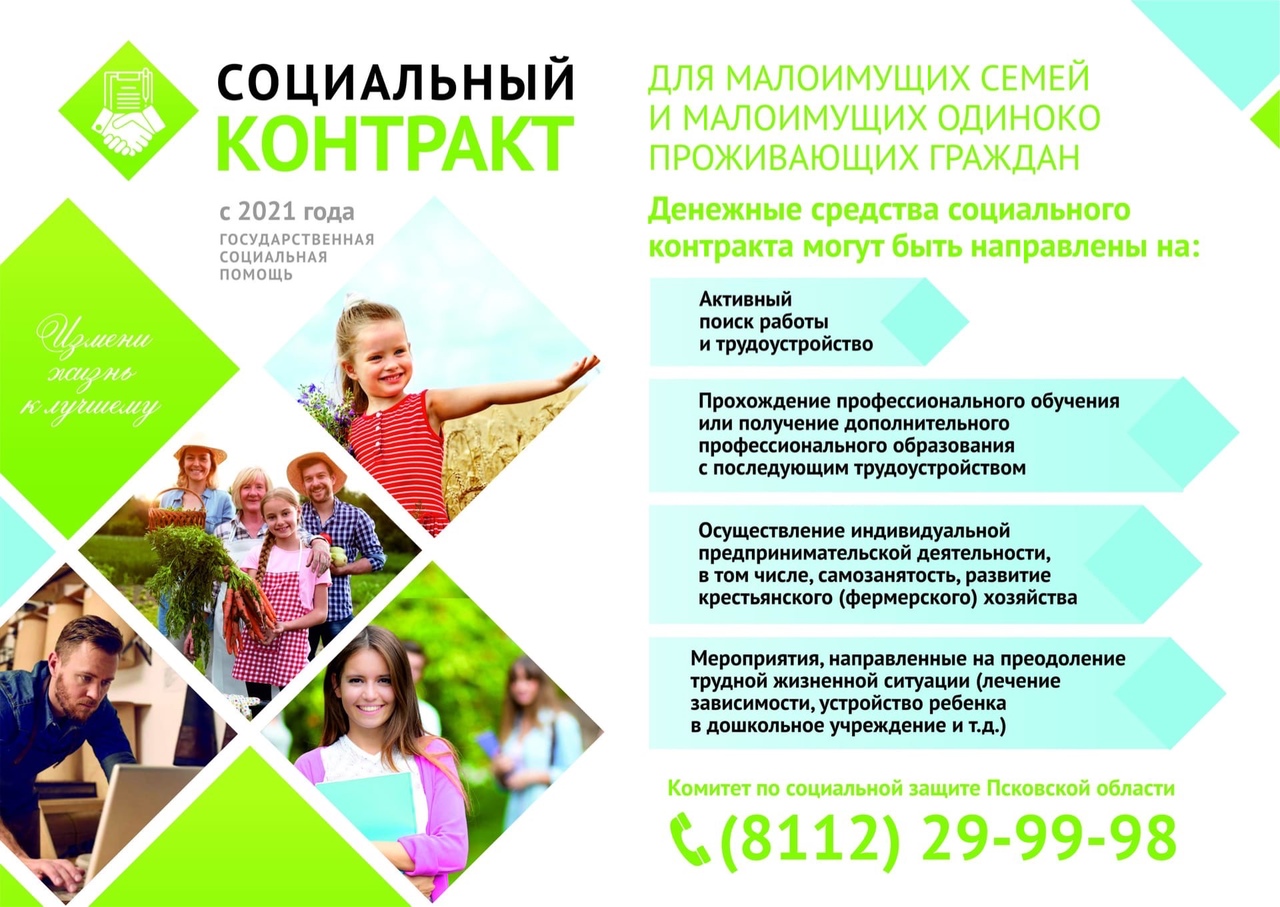 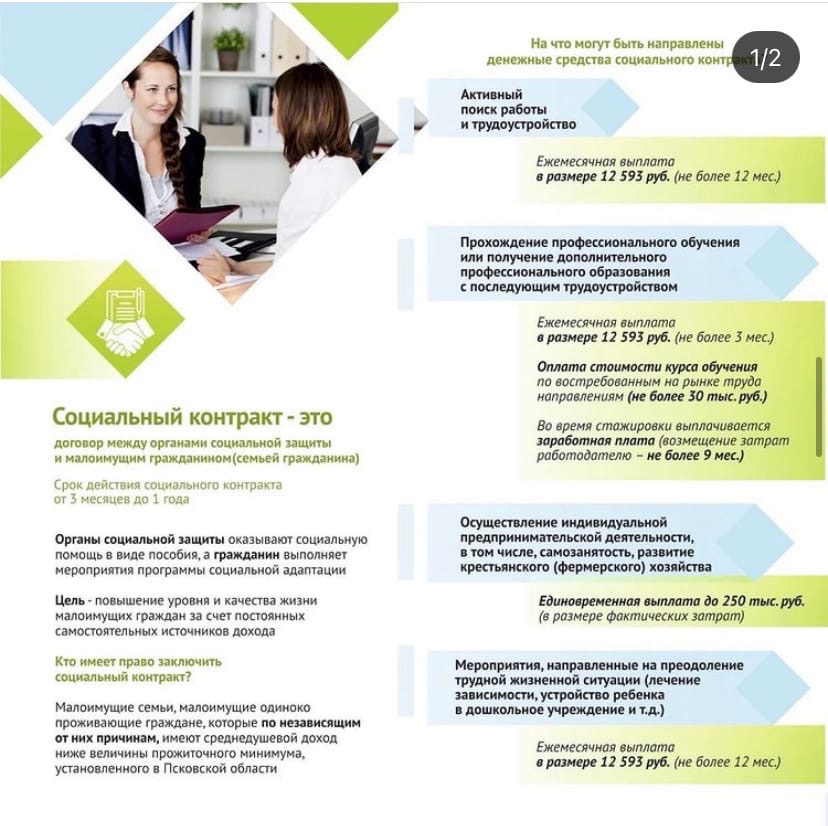 